关于开展“少年蚌埠”行动2021年蚌埠工艺美术学校校级系列活动的通知学校各系部、班级：   为迎接中国共产党成立100周年华诞，深入学习贯彻习近平总书记关于教育的重要论述和全国教育大会精神，根据市委宣传部《关于举办“颂歌献给党”蚌埠市庆祝中国共产党成立100周年群众性系列文艺演出活动的通知》)蚌宣通字(2021)4号文件，积极推进蚌埠工艺美术学校艺术教育工作，培养与发展学生核心素养，由学校学生处在全校范围内组织开展“少年蚌埠”行动2021全市中小学生(幼儿)艺术展演活动(以下简称“展演活动”)，现将有关事项通知如下:
一、活动项目：本次系列活动的项目分为艺术表演类、艺术作品类与中小学美育改革创新优秀案例三大类。
(一)、艺术表演类
    艺术表演类包括声乐、器乐、舞蹈、戏剧、朗诵1.声乐节目合唱:以班级为单位，合唱队人数不超过40人，指挥1人，每支合唱队从《蚌埠市庆祝中国共产党成立100周年群众性系列文艺演出参考曲目》中选取一首，演出时间不超过4分钟。需在4月15日前上报合唱视频。（另附件1、2）
    2.器乐节目
    合奏:乐队人数不超过65人，指挥1人，演出时间不超过9分钟。
    小合奏或重奏:人数不超过12人，演出时间不超过6分钟。
    3.舞蹈节目
    群舞:人数不超过36人，演出时间不超过7分钟。4.戏剧节目
    含戏曲、校园短剧、小品、课本剧、歌舞剧、音乐剧等。人数不 超过20人(含伴奏)，演出时间不超过12分钟。5.朗诵节目
    作品文体不限，须使用普通话，人数不超过20人(含伴奏，学生不作道具设置，不得伴舞)，演出时间不超过5分钟。需提交朗诵视频及文稿的电子版。
参演节目相关规定：
    节目内容围绕建党100周年，紧扣活动主题。同一个节目的表演者必须是本校的学生。所有作品必须在4月15日上报学生处。（二）.艺术作品类艺术作品类包括绘画和剪纸、书法和篆刻、摄影和手工制作
1.绘画作品国画、水彩/水粉画(丙烯画)、版画、油画，或其他画种。尺寸:国画不过四尺宣纸(69cmX 138cm)对开，其他画种尺寸均不超过四开(40cmX 60cm)。2.书法、篆刻作品书法、篆刻作品尺寸不超过四尺宣纸(69cmX 138cm)。3.摄影作品作品单张照和组照(每组不超过4幅，需标明顺序号)尺寸均为14英寸(30.48cmX35. 56cm);除影调处理外，不得利用电脑和暗房技术改变影像原貌。
    4.剪纸和手工剪纸与手工作品不做尺寸要求。
 艺术作品上报要求：每位作者同类作品最多可报2幅，每位指导教师最多不超过三幅作品。所有作品需填写作品登记表(见附件3), 与作品一起提交。所有作品与登记表须在5月12日前上报学生处。（三）.中小学美育改革创新优秀案例中小学美育改革创新优秀案例包括中小学美育教师队伍建设、中小学艺术课程建设与教学改革、中华优秀文化艺术传承、学生艺术社团及实践工作坊建设等。中小学美育改革创新优秀案例要求基于美育改革实践，坚持目标导向和问题导向，形成的具有引领性、突破性、示范性的做法、举措和经验。
作品具体要求：1.内容贯彻落实《中共中央办公厅、国务院办公厅关于深化教育体制机制改革的意见》《国务院办公厅关于全面加强和改进学校美育工作的意见》和《安徽省人民政府办公厅关于全面加强和改进学校美育工作的实施意见》《安徽省教育厅关于印发贯彻落实<学校美育改革发展备忘录>实施方案的通知》要求，重点征集如下几个专题内容的优秀案例。
  (1)中小学美育教师队伍建设
  (2)中小学艺术课程建设与教学改革
  (3)中华优秀文化艺术传承
  (4)学生艺术社团及实践工作坊建设
  (5)农村学校艺术教育实验县建设
  (6)美育保障机制构建
  (7)协同育人机制构建
  (8)校园文化环境育人
  (9)中小学生艺术素质评价
  (10)区域学校美育考核评价机制构建
    2.原则
   (1)真实性。因地制宜、从实际出发，充分体现时代要求和人民需求，禁止虚构、杜撰和抄袭。
   (2)创新性。以体制机制创新为突破口，为推进中小学美育改革发展进行积极探索，方法上有创新，措施上有亮点。
   (3)实效性。对中小学美育改革发展具有明显的推进作用，取得积极、良好的效果，得到广泛关注和认可。（4）典型性。要具有一定的代表性，对其他地区、单位部门、学校和同行具有借鉴意义和应用价值。
    3.报送要求
    案例一般应包括背景、做法、成效、探讨等要素。应主题突出、层次分明、特色鲜明、资料翔实、语言生动，富有感染力。案例摘要500字左右，正文不超过3000字。
   格式及字体要求：A4纸张，上边距3.8厘米，下边距3.2厘米，左边距3.5厘米，右边距2.5厘米。正文主标题居中排，使用华文中宋二号字。主标题的段后距设为0.5行。副标题另起一行，使用破折号加宋体小二号字如:“一一*****”。正文一级标题使用黑体三号字，序号使用汉字加顿号如:“一、”。二级标题使用楷体三号字，序号使用汉宇加括号如:“(一)”。三级标题使用仿宋三号字，序号使用三号Times New Roman 字体的阿拉伯数字加点如:“1.”。正文使用仿宋三号字，首行缩进两字符，行距设置为1.5倍。正文须配5-10幅插图，图片下方附50字以内说明，须注明拍摄者。案例作品请以电子稿形式上报学生处， 截止日期为5月30日下午下班前。活动评比：   所有作品（除大合唱）设一、二、三等奖，按上报总数的20%、30%、30%比例评选一、二、三等奖。                                   蚌埠工艺美术学校学生处                                                    2021.4.2附件1：关于组织开展蚌埠工艺美术学校“童心向党，唱支红歌给党听”合唱比赛的活动方案一、指导思想为迎接中国共产党成立100周年华诞，贯彻落实习近平总书记在党史学习教育动员大会上提出的“抓好青少年学习教育，着力讲好党的故事、革命的故事、英雄的故事，厚植爱党、爱国、爱社会主义的情感，让红色基因、革命薪火代代传承"的重要指示精神。蚌埠工艺美术学校学生处组织开展“童心向党，唱支红歌给党听”合唱活动。二、活动主题童心向党，唱支红歌给党听活动安排校内选拔4月中旬前，全校各班利用主题班会、二课活动及课余时间组织学生学习训练。4月12日-4月16日各班上报合唱视频，每班限报一首，视频时长不超过3分钟。选拔比例为班级总数30%。视频报送学生处。
2.校级比赛。4月26日-4月30日，在视频初审基础上选拔优秀节目进行校内展演。并择优选送市级比赛。展演场地：校艺展中心。
四、奖项设置一等奖三名，二等奖六名，三等奖九名。（另设优秀组织奖若干，班级学生参与人数在90%以上，且活动组织有序有效。）五、评选部门 蚌埠工艺美术学校学生处、团委。五、作品收集每班视频形式交至学生处办公室。六、作品格式要求上报参选作品须mp4、avi、格式。作品名须注明歌曲名、班级与学生人数，合唱伴奏不得使用有人声音乐。  七、奖项设置分一、二、三等奖及优秀奖，按参评作品总数10%、20%、30%、40%比例评选，学生颁发学校荣誉证书。  八、校赛评委：组长：李琳副组长：薛恒玉、周洁、高祥 评委成员：李亚平、崔敏、宋丽丽、葛治利、顾强、李振海、       刘道荣、杨梅、王培松 蚌埠工艺美术学校学生处2020.3.31附件2：庆祝中国共产党成立100周年群众性系列文艺演出参考曲目

   1.《国际歌》                       16.《江山》

   2.《南湖红船》                     17.《迎风飘扬的旗》
  
   3.《歌唱井冈山》                   18.《召唤》
    4.《追寻》                          19. 《前进吧中国共产党》

   5.《保卫黄河》                     20.《奋进新时代》

  6.《绣红旗》                        21.《坚信爱会赢》

 7.《解放区的天》                     22.《为人民服务》

8.《中国人民解放军军歌》              23.《脱贫攻坚战歌》

9.《我的祖国》                        24.《伟大的中国伟大的党》

10. 《让我们荡起双桨》              25.《家乡美，蚌埠棒》

11.《咱们工人有力量》                 26.《中国进入新时代》

12. 《唱支山歌给党听》               27.《壮丽航程》

13. 《团结就是力量》                 28.《为祖国祝福》

14. 《我们走在大路上》               29.《万众一心跟党走》

15.《春天的故事》                     30.《不忘初心》附件3：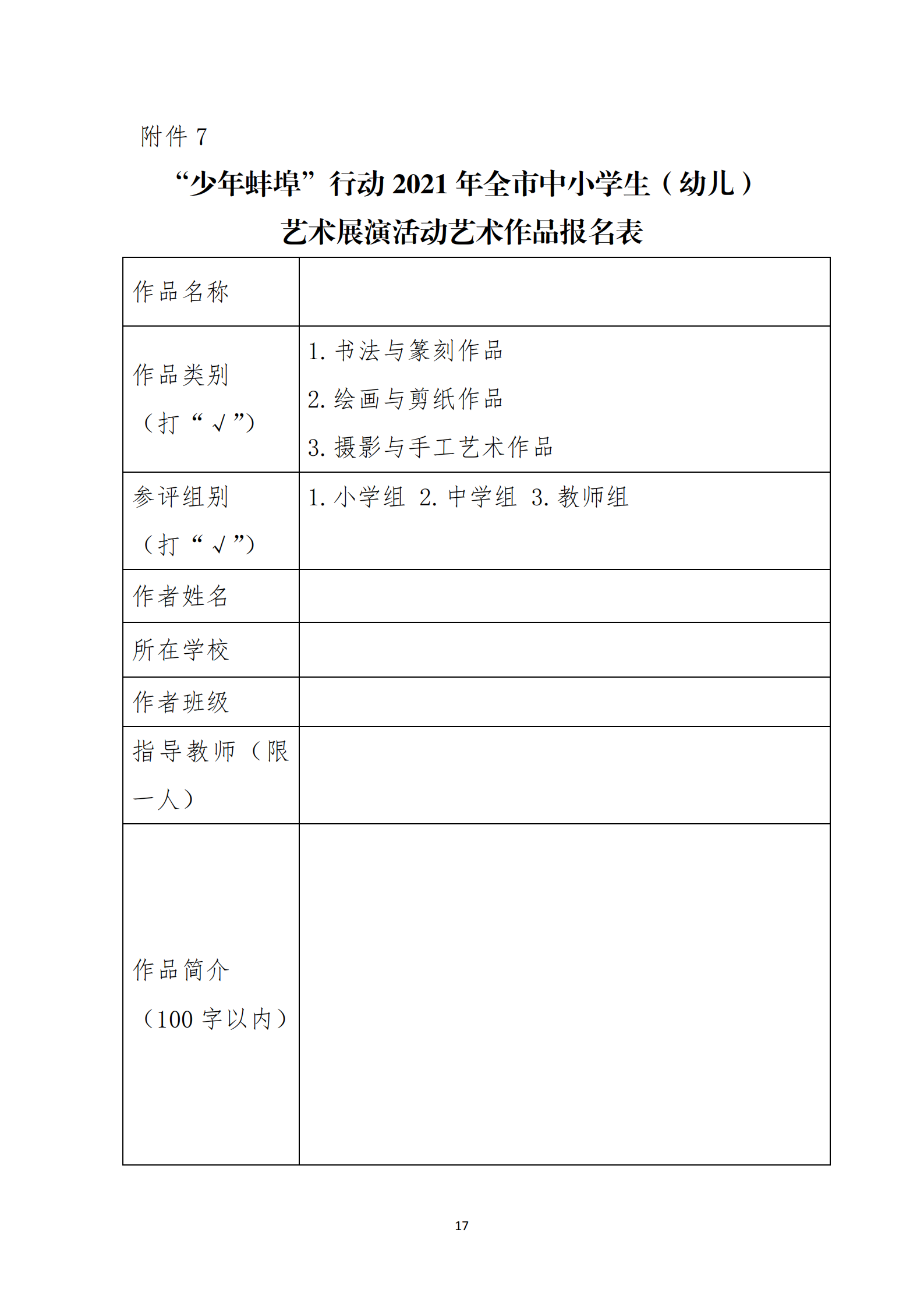 